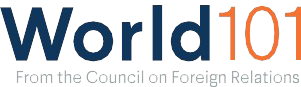 Global Era: Chinese Communist Party Op-EdOverviewStudents will compose an op-ed article analyzing a policy of the Chinese Communist Party (CCP) and explaining it in the context of Chinese history.LengthOne classMaterialsHow Does History Inform the Chinese Communist Party’s Domestic and Foreign Policy Goals? (World101)Newspapers or other news sources that cover international newsInstructional PlanHave students read the news and identify a policy of the CCP. It could either be a newly announced policy or an ongoing one, such as the Belt and Road Initiative, claims over Taiwan or the South China Sea, or initiatives that result in abuses of civil liberties or human rights. Students could also choose a historical event that has recently had its anniversary, which is a strategy op-ed writers often employ.Ask students to write an op-ed article that describes the policy and explains how elements of Chinese history could be shaping it. Based on that historical background, they should also advise U.S. policymakers about which U.S. policies would be most effective in this area and which would be ineffective.